Základní škola JIH, Mariánské Lázně, Komenského 459, příspěvková organizace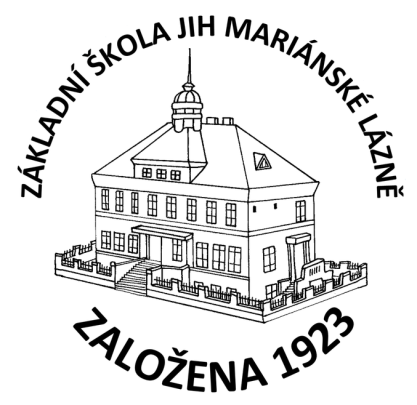 O B J E D N Á V K AObjednáváme u Vás 17 ks tabletů Microsoft Surface Go 4 8 GB/256 GB Platinum a 2 ks Apple MacBook Air 13“ dle Vaší nabídky ze dne 15.4.2024 v celkové hodnotě 432.621,- Kč vč. DPH.Dodavatel se zavazuje dodat zboží do 14 kalendářních dnů od data objednání. Pokud ve stanovené lhůtě zboží nebude dodáno, odběratel má právo na zaplacení smluvní pokuty ve výši 0,5% z kupní ceny zboží za každý den prodlení. V případě prodlení s dodáním zboží delším než 30 dnů je odběratel oprávněn od objednávky v plném rozsahu odstoupit. V Mariánských Lázních, dne 2. 5. 2024Mgr. Jaroslava Baumgartnerová              ředitelka školyTVSat multimedia s.r.o.U Ploché dráhy 640353 01 Mariánské LázněIČ: 26321181